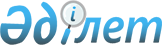 Об утверждении Правил уведомления регулирующего органа в области телекоммуникации и почтовой связи о предстоящем повышении цен на товары (работы, услуги)
					
			Утративший силу
			
			
		
					Приказ Председателя Агентства Республики Казахстан по информатизации и связи от 29 декабря 2007 года № 517-П. Зарегистрирован в Министерстве юстиции Республики Казахстан 21 января 2008 года № 5101. Утратил силу приказом Председателя Агентства Республики Казахстан по информатизации и связи от 30 марта 2009 года № 148

      Сноска. Утратил силу приказом Председателя Агентства РК по информатизации и связи от 30.03.2009 № 148.      В соответствии с пунктом 3  статьи 31 Закона Республики Казахстан "О конкуренции и ограничении монополистической деятельности",  ПРИКАЗЫВАЮ : 

      1. Утвердить прилагаемые Правила уведомления регулирующего органа в области телекоммуникации и почтовой связи о предстоящем повышении цен на товары (работы, услуги). 

      2. Департаменту финансово-экономического анализа и административной работы Агентства Республики Казахстан по информатизации и связи (Уразалиев Н.Б.): 

      1) обеспечить государственную регистрацию настоящего приказа в Министерстве юстиции Республики Казахстан; 

      2) после государственной регистрации настоящего приказа в Министерстве юстиции Республики Казахстан обеспечить его официальное опубликование в средствах массовой информации и довести его до сведения структурных подразделений и территориальных органов Агентства Республики Казахстан по информатизации и связи. 

      3. Контроль за исполнением настоящего приказа возложить на заместителя Председателя Агентства Республики Казахстан по информатизации и связи Бишигаева А.Д. 

      4. Настоящий приказ вводится в действие по истечении десяти календарных дней со дня его официального опубликования.       Председатель Утверждены              

приказом Председателя        

Агентства Республики Казахстан    

по информатизации и связи      

от 29 декабря 2007 года N 517-П    

  Правила уведомления регулирующего органа 

в области телекоммуникации и почтовой связи о предстоящем 

повышении цен на товары (работы, услуги)  1. Общие положения 

      1. Правила уведомления регулирующего органа в области телекоммуникации и почтовой связи о предстоящем повышении цен на товары (работы, услуги) (далее - Правила) разработаны в соответствии с  Законом Республики Казахстан "О конкуренции и ограничении монополистической деятельности". 

      2. Целью настоящих Правил является определение порядка уведомления регулирующего органа в области телекоммуникации и почтовой связи о предстоящем повышении цен на товары (работы, услуги). 

      3. Настоящие Правила распространяются на субъектов рынка, независимо от форм их собственности, занимающих доминирующее (монопольное) положение на товарных рынках в области телекоммуникации и почтовой связи (далее - Субъекты рынка). 

      4. В настоящих Правилах используются следующие понятия: 

      1) регулирующий орган - государственный орган, уполномоченный осуществлять государственное регулирование цен (тарифов) в области телекоммуникации и почтовой связи в соответствии с законодательством Республики Казахстан; 

      2) товар (работы, услуги) - имущество, являющееся объектом гражданского оборота. 

      Иные понятия и термины, используемые в настоящих Правилах, применяются в соответствии с действующим законодательством Республики Казахстан.  

  2. Порядок предоставления уведомлений о предстоящем 

повышении цен на товары (работы, услуги) 

      5. Субъекты рынка уведомляют регулирующий орган в письменном виде за тридцать календарных дней о предстоящем повышении цен на товары (работы, услуги). 

      6. К уведомлению о предстоящем повышении цен на товары (работы, услуги) прилагаются: 

      1) документы, подтверждающие причины повышения (копии соответствующих договоров, подтверждающие повышение стоимости сырья, материалов, услуг); 

      2) проект цен по каждому виду деятельности; 

      3) бухгалтерский баланс; 

      4) отчет о результатах финансово-хозяйственной деятельности; 

      5) отчет по труду и заработной плате; 

      6) отчет о производственно-финансовой деятельности; 

      7) наличие и движение основных средств и нематериальных активов; 

      8) сводные данные о доходах и расходах, применяемые для расчета проекта цен с расшифровками по статьям затрат в целом по предприятию и отдельно по каждому виду; 

      9) сведения о применяемой системе оплаты труда; 

      10) сведения о применяемых нормах расхода сырья и материалов, нормативах численности работников; 

      11) учетная политика, в случае наличии; 

      12) инвестиционные программы (проекты), в случае их наличия; 

      13) годовая смета затрат, направленных на текущий и капитальный ремонты и другие ремонтно-восстановительные работы, не приводящие к росту стоимости основных средств; 

      14) годовая смета затрат, направленных на проведение капитальных ремонтных работ, приводящих к увеличению стоимости основных средств; 

      15) расчет амортизационных отчислений с указанием сроков эксплуатации основных средств; 

      16) сводный расчет амортизационных отчислений с указанием сроков эксплуатации основных средств; 

      17) документы, подтверждающие планируемый объем реализации товаров (работ, услуг) - протоколы намерений, договоры, расчеты объемов производства (поставки) товаров (работ, услуг), данные о проектной мощности и фактическом ее использовании; 

      18) расшифровка дебиторской и кредиторской задолженностей. 

      Порядок ценообразования на товары (работы, услуги) Субъектов рынка определяется Правительством Республики Казахстан. 

      7. Регулирующий орган вправе запрашивать дополнительную информацию о причинах повышения цены, которая должна быть предоставлена в течение пяти рабочих дней с даты получения Субъектом рынка соответствующего запроса. 

      8. Регулирующий орган вправе, в течение тридцати календарных дней, до введения в действие новых цен на товары (работы, услуги) мотивированным заключением запретить Субъекту рынка повышать цены на товары (работы, услуги). 

      Со дня получения мотивированного заключения о запрете повышения цены на товар (работу, услугу) Субъект рынка прекращает действия по повышению цены на товар (работу, услугу) и возмещает в установленном порядке ущерб, нанесенный потребителю данными действиями. 
					© 2012. РГП на ПХВ «Институт законодательства и правовой информации Республики Казахстан» Министерства юстиции Республики Казахстан
				